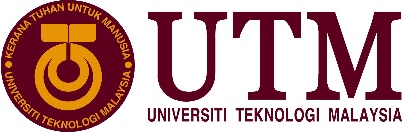 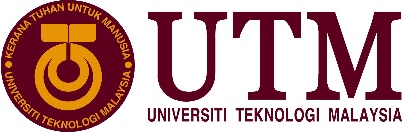 Nama Garis Panduan			:			 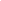 Nombor Garis Panduan			:Diluluskan Oleh 				:	 Tarikh Kuat kuasa 				:		 Pautan Rasmi				:			Format ini mengandungi penerangan berwarna merah untuk membantu dalam menyediakan garis panduan. Penerangan ini perlu dipadamkan setelah dokumen dilengkapkan.Garis Panduan bermaksud panduan atau petunjuk-petunjuk yang perlu diikut yang boleh dijadikan panduan atau pegangan. Definisi operasi (O.D) bagi Garis Panduan bermaksud pernyataan khusus apabila prosedur sedia ada tidak terpakai. Ia juga boleh merupakan amalan terbaik kepada sesuatu proses.SEKSYEN 1 : PENGENALAN 	TUJUAN <WAJIB> Pernyataan ringkas (satu atau dua ayat) tentang mengapa garis panduan ini diwujudkan. Maklumat latar belakang atau penjelasan terperinci tidak perlu dimasukkan.  	SKOP     <WAJIB>Nyatakan skop dan pihak/golongan yang terlibat di mana garis panduan ini diguna pakai.Contoh ayat “Garis Panduan ini terpakai kepada semua Staf Akademik Tetap” “Garis Panduan ini terpakai kepada semua Pelajar Antarabangsa”“Garis Panduan ini terpakai untuk semua Makmal Pengajaran Seliaan Fakulti UTM” “Garis Panduan ini terpakai untuk semua Sumbangan Endowmen Daripada Pusat Tanggungjawab Dalaman”“Garis Panduan ini terpakai untuk semua Pusat Tanggungjawab UTM”Seksyen ini boleh mengandungi perincian pengecualian daripada perlaksanaan garis panduan.Contoh ayat “Garis Panduan ini tidak terpakai kepada Pelajar di Bawah Peraturan Akademik Tahun 2008” “Garis Panduan ini tidak terpakai untuk semua Makmal Seliaan Pusat Kecemerlangan”“Garis Panduan ini terpakai kepada semua Staf yang Dilantik Tetap Sebelum 12 April 1991”   	POLISI / PROSEDUR BERKAITANMenyenaraikan polisi/prosedur UTM yang berkaitan dengan garis panduan ini.Contoh Pertama :  Garis Panduan Amalan Pelaksanaan Ekosistem Kondusif          Sektor Awam (EKSA)i) Polisi Keselamatan, Kesihatan dan Persekitaran    Pekerjaan (OSHE)ii) Prosedur Penyimpanan Fail PejabatContoh Kedua    :  Garis Panduan Perancangan dan Pelaksanaan Strategik i) Dasar UTMii) Polisi Pengantarabangsaaniii)Polisi Perbelanjaan Berhemah  	DEFINISISenaraikan istilah dan singkatan yang digunapakai dalam garis panduan ini.Contoh :  	KONTEKS PERUNDANGAN<PILIHAN>Senaraikan sebarang peruntukan undang-undang, perlembagaan, statut, peraturan, dasar, polisi dan/atau prosedur universiti yang digunakan sebagai asas rujukan garis panduan. Jangan masukkan ayat penerangan yang panjang – jika boleh buat petikan daripada pautan rujukan aras tertinggi di mana maklumat boleh diakses secara penuh.SEKSYEN 2 : KETERANGAN PELAKSANAAN GARIS PANDUAN	<WAJIB>Senaraikan semua maklumat lengkap dan terperinci berkaitan garis panduan yang melibatkan pengenalan, perancangan, pelaksanaan, pemantauan dan penambahbaikan.Contoh : Garis Panduan Amalan Pelaksanaan Ekosistem Kondusif   Sektor  Awam (EKSA)2.1	Pengenalan EKSA	<Keterangan>2.2	Pelaksanaan EKSA	<Keterangan>2.3	Pengauditan EKSA<Keterangan>	SEKSYEN 3 : TADBIR URUS3.1       PEMILIK GARIS PANDUAN DAN PENGURUS DOKUMEN POLISI 3.2      TANGGUNGJAWAB  <WAJIB>                      3.3     KAEDAH PEMANTAUAN DAN HEBAHAN	<WAJIB>3.4      KAWALAN VERSI DAN KRONOLOGI PERUBAHAN	<WAJIB>SEKSYEN 4 : DOKUMEN SOKONGAN4.1      CARTA ALIR BERSEPADU / CARTA ALIR BERKAITAN 4.2      BORANG BERKAITANSEKSYEN 5 : DOKUMEN RUJUKAN -	< Pilihan - nyatakan sebarang dokumen rujukan yang berkaitan> Istilah/ Singkatan UmumDefinisi / PeneranganJPUJawatankuasa Pengurusan UniversitiPelajar UTMPelajar berdaftar di UTM PHBPejabat Harta BinaStaf akademikStaf UTM yang dilantik di bawah skim DS Istilah/ Singkatan KhususDefinisi / PeneranganSyarikat Hiliran UTMSyarikat yang ditubuhkan oleh staf UTM bagi mengeksploitasi harta intelek UTM dengan kelulusan UniversitiJKAFJawatankuasa Akademik FakultiUPMUUnit Pengurusan Makmal UniversitiKGKedudukan GagalNama DokumenKlausa RujukanAkta Badan Berkanun (Tatatertib dan Surcaj) 2000 (Akta 605)Seksyen Kanun Keseksaan Seksyen Perlembagaan UTM Seksyen 22 (2)Pemilik Garis PanduanPusat Kualiti dan Pengurusan Risiko (UTM QRIM)Pengurus Dokumen Polisi PTJTimbalan Pengarah Kualiti Perkhidmatan, UTM QRIMPengurus Dokumen PolisiKetua Seksyen GovernansPemilik Garis PanduanPemilik Garis Panduan bertanggungjawab kepada pindaan Garis Panduan serta mendapatkan perakuan daripada JKTDEU seterusnya kelulusan daripada JPU/Senat.Pemilik Garis Panduan bertanggungjawab untuk memastikan Garis Panduan yang berkaitan didaftarkan dalam Daftar Polisi UTM.Pemilik Garis Panduan bertanggungjawab untuk memastikan Garis Panduan yang berkaitan dihebahkan kepada warga Universiti. Pemilik Garis Panduan bertanggungjawab kepada semakan Garis Panduan dari semasa ke semasa.Pengurus Dokumen Polisi PTJ1.  Bertanggungjawab kepada semua penyimpanan, perekodan dan pengemaskinian Garis Panduan di peringkat PTJ.2. Bertanggungjawab memantau dan memastikan pelaksanaan Garis Panduan pada peringkat PTJ.Pengurus Dokumen Polisi1.  Bertanggungjawab kepada semua penyimpanan, perekodan dan pengemaskinian Garis Panduan.2.  Bertanggungjawab memastikan semua Garis Panduan yang diluluskan oleh Universiti diwartakan oleh Pendaftar.3.  Bertanggungjawab sebagai Setiausaha kepada JKDEU.Pemantauan dan Penambahbaikan (CQI)1. Semua Garis Panduan Universiti hendaklah disemak dari semasa ke semasa (maksima 5 tahun) untuk memastikan garis panduan tersebut masih relevan.2.  Sebarang pihak boleh mencadangkan pindaan Garis Panduan dengan cara memaklumkan kepada Pemilik Garis Panduan. Sebarang pindaan hendaklah merujuk perkara Prosedur Tadbir Urus Dokumen Polisi.3. Pemilik Garis Panduan hendaklah memaklumkan kepada Pengurus Dokumen Polisi apabila berlaku sebarang pindaan kepada garis panduan.Penyiaran / Hebahan Garis Panduan1. Garis Panduan yang telah diluluskan oleh Senat/JPU akan didaftarkan dalam Daftar Polisi UTM oleh Pengurus Dokumen Polisi dan diwartakan oleh Pendaftar melalui Pekeliling Universiti.2. Pemilik Garis Panduan hendaklah membuat hebahan Garis Panduan yang telah dilulus dan diwartakan untuk pelaksanaan yang efektif.3. Garis Panduan mestilah disimpan secara teratur mengikut kluster di dalam Daftar Polisi UTM.4. Garis Panduan boleh diakses oleh warga Universiti. No VersiTarikh Diluluskan        Diluluskan olehPindaan 	Nama DokumenXXXXXXXXX